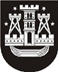 KLAIPĖDOS MIESTO SAVIVALDYBĖS TARYBASPRENDIMASDĖL DENGTO FUTBOLO MANIEŽO KLAIPĖDOS PEMPININKŲ MIKRORAJONE PLANAVIMO IR PROJEKTAVIMO2021 m. lapkričio 25 d. Nr. T2-269KlaipėdaVadovaudamasi Lietuvos Respublikos architektūros įstatymo 13 straipsniu ir Klaipėdos miesto savivaldybės tarybos 2018 m. liepos 26 d. sprendimo Nr. T2-168 „Dėl architektūrinių konkursų organizavimo“ 2 punktu, Klaipėdos miesto savivaldybės taryba nusprendžia:Netaikyti Architektūrinių konkursų organizavimo nuostatų planuojant ir projektuojant dengtą futbolo maniežą, kaip Klaipėdos miestui svarbų socialinį objektą, Klaipėdos Pempininkų mikrorajone.Šis sprendimas gali būti skundžiamas Lietuvos administracinių ginčų komisijos Klaipėdos apygardos skyriui arba Regionų apygardos administraciniam teismui, skundą (prašymą) paduodant bet kuriuose šio teismo rūmuose, per vieną mėnesį nuo šio sprendimo įteikimo suinteresuotai šaliai dienos.Savivaldybės merasVytautas Grubliauskas